ГОСУДАРСТВЕННОЕ ОБРАЗОВАТЕЛЬНОЕ УЧРЕЖДЕНИЕСРЕДНЕГО ПРОФЕССИОНАЛЬНОГО ОБРАЗОВАНИЯЛУГАНСКОЙ НАРОДНОЙ РЕСПУБЛИКИ«ЛУГАНСКИЙ АРХИТЕКТУРНО-СТРОИТЕЛЬНЫЙ КОЛЛЕДЖИМЕНИ АРХИТЕКТОРА А.С. ШЕРЕМЕТА»ОТЧЕТПО УЧЕБНОЙ ПРАКТИКЕ ПМ.01 ПЛАНИРОВАНИЕ И ОРГАНИЗАЦИЯ ЛОГИСТИЧЕСКОГО ПРОЦЕССА В ОРГАНИЗАЦИЯХ (ПОДРАЗДЕЛЕНИЯХ) РАЗЛИЧНЫХ СФЕР ДЕЯТЕЛЬНОСТИ                                                Студентки    2    курса, группы    Л-9-21                                                     Специальность 38.02.03 Операционная                                                    деятельность в логистике                                                Золотарева С.А                                                                      Оценка отлично                                                Руководитель от колледжа                                                ______________   В.П.Сиренко______                                                          (подпись, инициалы, фамилия)2022СОДЕРЖАНИЕВВЕДЕНИЕ…………………………………………………………………. ……....3Изучение должностной инструкции логиста………………………..………4Составление плана рабочего дня логиста……………………………............7Аргументированный вывод……………………………………………............9ЛОГИСТИКА СНАБЖЕНИЯ………………………………………………...10 Цели и задачи логистики снабжения в производственном процессе…….10 Выбор поставщика по критериям………………………………………......11 Выбор поставщика по критерию минимальности суммарных затрат………………………………………………………………………………..13ЛОГИСТИЧЕСКИЕ ФУНКЦИИ И ОПЕРАЦИИ…………………………..15Функциональные области логистики и выполняемые в них логистические функции и операции………………………………………………………….........15 Составление схемы логистической системы производственного предприятия…………………………………………………………………..........18Оформление доверенности………………………………………….............19ОБЪЕКТЫ УПРАВЛЕНИЯ В ЛОГИСТИКЕ……………………………….20Классификация материальных, сервисных, информационных и финансовых потоков……………………………………………………………….20Составление схемы потоков…………………………………………............24Определение оптимальной партии поставки……………………………….29СКЛАДСКАЯ ЛОГИСТИКА…………………………………………...........31Логистика складирования, основные задачи склада ………………............31Определение товарооборота будущего склада…………………….............34Оформление лимитно-заборной карты (форма № М-8)…………………..35ТРАНСПОРТНАЯ ЛОГИСТИКА……………………………………...........36  Классификация видов транспорта………………………………………….36ЗАКЛЮЧЕНИЕ …………………………………………………………………….38СПИСОК ИСПОЛЬЗУЕМОЙ ЛИТЕРАТУРЫ …………………………………..39ПРИЛОЖЕНИЯ…………………………………………………………….............41ВВЕДЕНИЕ При прохождении учебной практики УП.01 Планирование и организация логистического процесса в организациях (подразделениях) различных сфер деятельности студент обязан:закрепить знания, полученные в процессе обучения; приобрести и закрепить профессиональные навыки в области логистики; сопоставить свои ожидания и реалии будущей профессиональной деятельности; показать свои профессиональные качества, творческую энергию, а также личностные черты характера. полностью выполнять задания, предусмотренные программой практики; подчиняться действующим в колледже правилам внутреннего трудового распорядка; изучить и строго соблюдать правила охраны труда, техники безопасности и производственной санитарии; участвовать в исследовательской работе по заданию практики; нести ответственность за выполненную работу и ее результаты; предоставить руководителю практики письменный отчет о выполнении всех заданий и сдать дифференцированный зачет по практике. Содержание практики:Ознакомление с правилами прохождения практики. Содержание практики. Вводный инструктаж по технике безопасности. Изучение должностной инструкции логиста.Логистика снабженияЛогистические функции и операцииОбъекты управления в логистикеСкладская логистикаТранспортная  логистикаОформление, подготовка к защите, защита отчетов.Изучение должностной инструкции логиста В должностные обязанности логиста входит:организация цепи «снабжение — сбыт» и анализ уже существующих в компании цепей;планирование и разработка политики ценообразования;разработка нормативных документов;контроль над движением товара и обеспечение рационального использования транспорта предприятия; составление логистических прогнозов и планов;координация работы по проектированию логистических систем и внедрению их на предприятии;разработка бюджета на логистику и обеспечение его соблюдения;управление материально-техническим снабжением и закупками;принятие участия в планировании производства продукции и в управлении производственными процессами;планирование объемов запасов, необходимых для непрерывного производства с увязкой с затратной базой на хранение и обслуживание запасов;расчет затрат на формирование и хранение запасов, расходов на приобретение, на эксплуатацию мест хранения, страхование;.организация инвентаризации запасов; контроль состояния запасов;организация складской деятельности;определение условий отгрузки продукции, координация  работы по приемке и размещению возвращаемой продукции, отправки ее на доработку;управление транспортировкой товаров: определение  перевозчика грузов; обеспечение заключения договоров на перевозку, транспортно-экспедиционное и иное обслуживание, связанное с транспортировкой грузов;организация  таможенного оформления и растаможивание товаров;управление рисками в логистике: обеспечить страхование оборудования, товаров, сырья, материалов, грузов, ответственности перевозчиков; управление  логистическим персоналом.Функции логиста:Организация процесса поставки грузов в установленные сроки, в требуемом количестве и с минимальными издержками.Заключение договоров в зоне своей ответственности.Мониторинг возможностей для получения от контрагентов и партнеров скидок и льгот.Проведение экономических расчетов по логистическим операциям, их обоснование и защита перед руководством.Отслеживание альтернативных вариантов по контрагентам, складам и маршрутам.Участие в планировании и прогнозировании соответствующих грузовых поставок.Отслеживание экономической ситуации и её влияния на процессы поставок.Организация взаимодействия с менеджерами по продажам, закупкам, производству в сфере своей ответственности.Отбор и сравнение предложений от поставщиков услуг по транспортировке и складированию.Ведение комплекса необходимой документации.Внесение информации по сделкам и операциям в базу данных предприятия.Отслеживание процесса прохождения и хранения грузов.Работа с контрагентами в случаях возникновения конфликтных ситуаций.Работа с таможенными органами по прохождению зарубежных грузов.Участие в написании аналитических записок по аспектам процессов поставок товаров.Квалификационные требования:высшее профильное образование;опыт работы в области логистики от 1 года. Личные качества логиста:Организованность.Аналитический склад ума. Многозадачность. Умение планировать. Умение управлять в кризисной ситуации. Умение принимать решения. Тайм-менеджмент. Пунктуальность. Стрессоустойчивость. Обучаемость. Составление плана рабочего дня логиста     Таблица 1.1 - План рабочего дня логиста       Таблица 2.1 - Промежуточный план рабочего дня логистаРасшифровка вида деятельности: Ч – чтение документов; Т – телефонный разговор;ПР – письменная работа;В – прием посетителей.       Таблица 3.1 - окончательный план рабочего дня логиста Аргументированный выводЛогист - это администратор, он должен всегда знать, где находится груз в каждый момент времени. В его работе решающее значение имеет опыт и личные качества. В основном он действует по инструкции, но в случае нарушения рабочего процесса (срыв сроков, поломка транспорта, недобросовестная работа поставщиков или сотрудников) логист должен быстро найти выход из ситуации, и в этом ему помогает опыт.Операционный логист - это специалист, который организует транспортные потоки. Он координирует доставку товаров от производства до точек реализации.Логист продумывает способы и маршруты перевозки от упаковки, погрузки на складе до передачи заказчику. Он организовывает особую транспортировку для опасных или скоропортящихся грузов. Логист составляет самую выгодную схему транспортировок и предусматривает еще несколько вариантов, если что-то пойдет не по плану.Логисты работают на предприятиях (на складе или отделе логистики), в транспортных и логистических компаниях.Можно сделать вывод , логистика – крупный бизнес, в котором задействовано множество разных профильных компаний – информационные, производственные, транспортные и т.д.ЛОГИСТИКА СНАБЖЕНИЯЦели и задачи логистики снабжения в производственном процессеЛогистика снабжения – это функциональная область логистики, связанная с планированием, заказом и поставкой сырья, полуфабрикатов и комплектующих для производственного предприятия.Термин «снабжение» имеет более широкое значение. Это комплексная функция, включающая в себя различные типы приобретений (закупка, аренда, лизинг, выполнение работ по контракту), а также связанные с этим операции, то есть выбор поставщиков, проведение переговоров по согласованию условий сделки, согласование условий поставки, мониторинг показателей работы поставщиков, складирование и приемку товаров, полученных от поставщиков. Как правило, служба снабжения самостоятельно не осуществляет перемещение материалов, а организует его.Использование логистики в снабжении позволяет реагировать на изменения в продажах готовой продукции, изменять ассортимент производимых товаров по пожеланиям потребителей и управлять материальными потоками в процессе обеспечения предприятия сырьем и полуфабрикатами.Цель логистики снабжения – удовлетворение потребностей производства с максимально возможной экономической эффективностью.Достижению этой цели способствует решение следующих основных задач: разработка плана снабжения производственного предприятия выдерживание обоснованных сроков поставки сырья и комплектующих; обеспечение точного соответствия между количеством единиц сырья и потребностями в них; соблюдение требований производства по качеству сырья и комплектующих изделий; Выбор поставщика по критериямРазберем критерии по которым в последующем времени будет выбран оптимальный поставщик в таблице 1.1Таблица 1.1 - Ряд критериев оценки потенциальных поставщиковЛОГИСТИЧЕСКИЕ ФУНКЦИИ И ОПЕРАЦИИФункциональные области логистики и выполняемые в них логистические функции и операции В процессе логистической деятельности выполняются действия, приводящие к изменению параметров потоков и неподлежащие декомпозиции в рамках поставленных задач управления, которые принято называть логистическими операциями (ЛО).Логистическая функция (ЛФ) - совокупность логистических операций, выделенная с целью повышения эффективности и степени управляемости логистики предприятия. Логистические функции разделяют на ключевые и поддерживающие.Выделяют пять основных функциональных областей логистики:Закупочная логистика— решает вопросы связанные с обеспечением предприятия сырьем и материалами. Проводиться анализ среди поставщиков, заключаются договора и контролируется их исполнение. Используется механизм взаимодействия на поставщика в случае нарушения условий поставки и принимаются оперативные меры по исправлению сложившейся ситуации. Область взаимодействия, составляющей основное содержание закупочной логистики, определяется условиями договора с поставщиками и составом функций службы снабжения внутри предприятия.Производственная логистика— решает задачи создания материальных благ или оказания материальных услуг. Основной объем работ выполняется в пределах территории одного предприятия. Участники производственного процесса взаимодействуют между собой не в результате заключенных договоров, а в результате решений, принимаемых системой управления предприятием.Распределительная логистика— решает задачи реализации готовой продукции. Для решения этих задач используют два варианта продвижения готовой продукции: реализацией занимаются сами производители и торгово-посреднические предприятия.Транспортная логистика— решает вопросы управления материального потока на транспортных участках. Транспортные работы, выполняемые в процессе доведения материального потока от первичного источника сырья до конечного потребителя. Транспортные операции, осуществляемые логистикой можно разделить на две большие группы, выполняемых:Специальными транспортными организациями (транспорт общего пользования).Транспортом, находящимся в собственности производителя готовой продукции (нетранспортных предприятий).Транспортная логистика не имеет четких границ. Она может применяется при любых перевозках.Информационная логистика— рационализирует организацию движения информационных потоков. Информационные системы обеспечивают управление материальными потоками, используя микропроцессорную технику, информационные технологии и другие составляющие процесса информатизации, добиваясь эффективного управления информационными потоками. Информационная логистика тесно переплетена со всеми функциональными областями логистики.Логистика запасов - представляет собой комплекс мероприятий по созданию и поддержанию на заданном уровне материальных запасов для обеспечения бесперебойной работы производства и своевременного удовлетворения спроса на готовую продукцию. Логистика складирования – это управление складскими операциями и запасами с целью обеспечения максимальной эффективности работы склада при минимальных затратах и требуемом качестве обслуживания потребителей и клиентов.Таможенная логистика – отдельный перечень мероприятий, направленный на решение различных вопросов, связанных с организацией международных доставок продукции и товаров.
В таможенную логистику входят работы по подготовке документов, по проведению рейсов, по проверке грузов соответствию декларациям и многое другое.Логистические функции и операции: Управление процедурами заказов. Управление запасами.Складирование.Хранение запасов.Выбор поставщиков оборудования.Обеспечение сервисом.Расчеты с перевозчиком.Передача заказа.Перевозка.Защитная упаковка.Прогнозирование спроса на готовую продукцию.Отгрузка продукции.Консолидация отправок.Сортировка товаров на складе.Управление производственными процедурами.Разукрупнение партий поставки.Поддержка стандартов качества производства продукции.Выбор поставщиков оборудования;Грузопереработка;Прием товара.Поддержка возврата готовой продукции;Управление закупками;Пакетирование груза; Расчет страхового запаса; Разгрузка;Прием заказа;Поддержка стандартов качества обслуживания потребителей;Сбор и утилизация возвратных отходов, тары;Прогнозирование расхода материальных ресурсов;Транспортировка;Выбор перевозчика;Составление схемы логистической системы производственного предприятияРассмотрим логистические функции, выполняемые в таких функциональных обязанностях логистики, как снабжение, производство и распределение. Они представлены в таблице 2.1. Таблица 2.1 – Схема логистической системы КЛ- ключевая ; ПОД- поддерживающаяОформление доверенностиДоверенность оформляется бухгалтерией  в одном экземпляре и выдается под расписку получателю.Доверенность должна содержать:Наименование и код ОКПО организации, выдавшей доверенность.Номер и дату составления доверенности.Срок действия доверенности.Наименование потребителя и плательщика – указывается полное наименование организации, ее почтовый адрес, расчетный счет и наименование банка организации.Паспортные данные сотрудника, на которого оформлена доверенность.Наименование поставщика –организации, у которой нужно получить ценности по данной доверенности.Наименование, номер и дата документа, по которому нужно получить ценности (оплаченный счет, платежное поручение) .Перечень товарно-материальных ценностей, которые следует получить по доверенности.Заполненную доверенность (форма №2а) №14 смотреть в ПРИЛОЖЕНИИ 1ОБЪЕКТЫ УПРАВЛЕНИЯ В ЛОГИСТИКЕКлассификация материальных, сервисных, информационных и финансовых потоковЛогистическая система (ЛС) – это сложная, структурированная экономическая система, состоящая из элементов – звеньев, взаимосвязанных в едином процессе управления материальными, сервисными и сопутствующими им потоками. В процессе логистической деятельности выполняются действия, приводящие к изменению параметров потоков и неподлежащие декомпозиции в рамках поставленных задач управления, которые принято называть логистическими операциями (ЛО). В зависимости от видов и форм обслуживания:услуги краткосрочного (разового) и долгосрочного характера;услуги с наличным или безналичным платежом;услуги, оказываемые в центре продаж или на дому и пр.В зависимости от этапа предоставления услуг покупателю:предпродажные услуги;услуги, сопутствующие процессу продажи продукции;послепродажные услуги.Система логистического сервиса торговых предприятий представлена на рисунке 3.1. 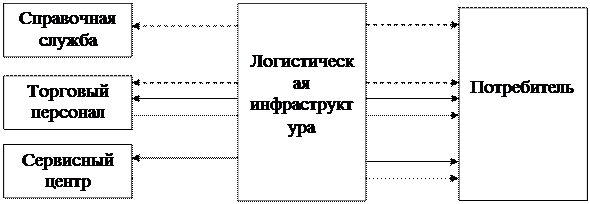                         Информационные потоки                        Товарные потоки                        Сервисные потокиМатериальный поток - находящиеся в состоянии движения материальные ресурсы, незавершенное производство, готовая продукция, к которым применяются логистические операции и логистические функции.Параметрами материального потока являются:номенклатура, ассортимент и количество продукции;габаритные характеристики (объем, площадь, линейные размеры);весовые характеристики (общая масса, вес, брутто, вес нетто);физико-химические свойства;характеристики тары (упаковки);условия транспортировки и хранения;стоимостные характеристики и др.Материальные потоки классифицируют по ряду признаков: по отношению к логистической системе (ЛС) различают: внешние внутренние материальные потоки (МП); по отношению к звену ЛС:входные выходные (только внешние) МП; по номенклатуре:однопродуктовые многопродуктовые МП; по ассортименту: одноассортиментные многоассортиментные МП; по характеристикам груза в процессе перевозки: штучные, навалочные, наливные, тарно-штучные, тяжеловесные,легковесные, негабаритные и др.; по признаку непрерывности во времени: непрерывные дискретные МП; по степени детерминированности: детерминированные стохастические МП.Сервисный поток – поток услуг, выполняемых в ЛС с целью удовлетворения потребностей как внешних, так и внутренних по отношению к организации потребителей.Финансовый поток – это направленное движение финансовых ресурсов, связанное с материальными, сервисными и информационными потоками.Финансовые потоки (ФП) классифицированы по отношению к ЛС: внешние внутренние.По назначению: ФП обусловленные процедурами закупки,инвестиционные ФП, ФП связанные с формированием материальных затрат в процессе производства, ФП возникающие в процессе распределения и др.По способу переноса авансированной стоимости: ФП при движении основных фондов, оборотных средств).По формам расчетов: наличные средства, безналичные расчеты, учетно-финансовые потоки.По видам хозяйственных связей: вертикальные горизонтальные.Информационный поток – это поток сообщений в устной, документной (в том числе электронной) и других формах, сопутствующий материальному или сервисному потоку.Информационные потоки (ИП) классифицированы по отношению к ЛС и звеньям ЛС: внутренние,внешние, горизотальные, вертикальные, входные,выходные. По виду носителей:	 бумажных, магнитных носителях, электронные и др., По времени возникновения и периодичности использования: регулярные, периодические, оперативные, По назначению информации: директивные, нормативно-справочные, учетно-аналитические, вспомогательные.По степени открытости и уровню значимости: открытые, закрытые, коммерческие, конфиденциальные, простые, заказные. По способу передачи информации: курьер почтой, телефон, телеграф, радио, телевидение, электронная почта, факс и др.Составление схемы потоковРассмотрим схему потоков, состоящую из промышленной компании, поставщика, потребителя и перевозчика, занятого доставкой готовой продукции потребителю в таблице 3.1. Таблица 3.1– Схема потоковОпределение оптимальной партии поставкиРассчитать оптимальную партию заказа, количество заказов и время между заказами при следующих исходных данных:потребность в заказываемом продукте (в год), A=2000 ед.; цена единицы продукции Сn=500 руб.; доля от цены, приходящаяся на затраты по хранению (в год)  i=0,25; затраты на выполнение одного заказа C0=400 руб.По таким данным рассчитаем оптимальный размер партии поставки при помощи формулы Уилсона:                       (3.1)=113,1где С0 – затраты на выполнение одного заказа, руб;А  – потребность в заказываемом продукте в течение данного периода, шт.;Сn – цена единицы продукции, хранимой на складе, руб.;i – доля от цены Сn, приходящейся на затраты по хранению.Зная S0, нетрудно определить:количество заказов при помощи формулы (3.2)               (3.2)17,7Ответ составит: 17,7 заказов.минимальные суммарные затраты за рассматриваемый период:        (3.3)Ответ составит:руб.СКЛАДСКАЯ ЛОГИСТИКАЛогистика складирования, основные задачи складаСкладирование — это логистическая операция, заключающаяся в содержании запасов участниками логистического канала и обеспечивающая сохранность запасов, их рациональное размещение, учет, постоянное обновление и безопасные методы работы.Логистика складирования — отрасль логистики, занимающаяся вопросами разработки методов организации складского хозяйства, системы закупок, приемки, размещения, учета товаров и управления запасами с целью минимизации затрат, связанных со складированием и переработкой товаров. Это также комплекс взаимосвязанных операций, реализуемых в процессе преобразования материального потока в складском хозяйстве.В логистической цепи перемещение материальных потоков невозможно без сосредоточения в определенных местах нужных запасов, для  хранения которых предназначены склады.Современный склад – это технически сложное оснащенное сооружение, которое включает взаимосвязанные элементы, имеет соответствующую структуру и выполняет ряд функций по изменению материальных потоков, а также сбору, переработке и распределению грузов между потребителями.К основным задачам логистики складирования относятся:размещение складской сети; складирование и подготовка груза к поставкам (производственные и другие услуги); управление товарными запасами; организация складских поставок.Основными причинами использования складов в логистической системе являются:уменьшение логистических издержек при транспортировке за счет организации перевозок экономичными партиями; координация и выравнивание спроса и предложения в снабжении и распределении за счет создания страховых и сезонных запасов; обеспечение бесперебойного процесса производства за счет создания запасов материально-технических ресурсов; обеспечение максимального удовлетворения потребительского спроса за счет формирования ассортимента продукции; создание условий для поддержания активной стратегии сбыта; увеличение географического охвата рынков сбыта;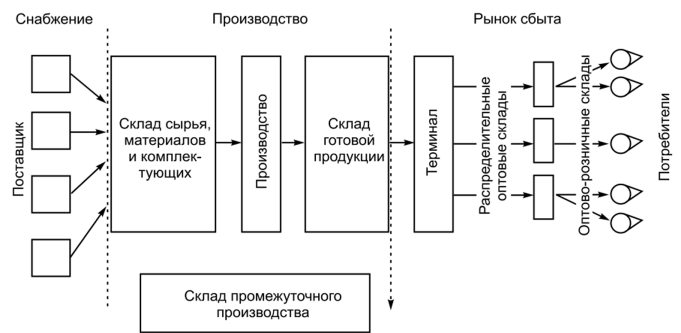 Рис. 4.1– Место складского хозяйства в логистической системеВ своих целях и задачах склад ориентируется на оптимизацию логистической системы (ЛС), элементом которой он является, и должен адаптироваться к любым изменениям этой системы, связанным с накоплением, грузопереработкой, распределением и обслуживанием клиентов. Склад, являясь элементом ЛС, одновременно представляет собой сложную техническую систему.Основные причины использования складов в логистических системах:координация и выравнивание спроса и предложения в снабжении и распределении;уменьшение логистических издержек при транспортировке (экономичные партии доставки);максимальное удовлетворение потребительского спроса (максимальный уровень сервисного обслуживания);создание условий для поддержания активной стратегии продаж;расширение географического охвата рынка;бесперебойное снабжение конечных потребителей и возможность организации у них товарных запасов;Склад решает разнообразные задачи:своевременно предоставляет товары и услуги потребителям, обеспечивая максимальный уровень обслуживания клиентов;концентрирует и пополняет запасы при оптимальных затратах на основе учета запасов в натуральном и стоимостном выражении;защищает производства и потребителей от различных непредвиденных обстоятельств (отсутствие товаров у поставщика, забастовка, катастрофы и т.п.);балансирует повышение темпов производства и объемов продукции при росте спроса.Определение товарооборота будущего складаЧтобы определить товарооборот будущего склада делим объем продаж в денежном эквиваленте – 17000 руб., рассчитанный на основе закупочной стоимости, на грузооборот.Грузооборот находим путем деления среднего количества товара – 23000 шт., который поставляется на склад за определенный период, на его объем – 4600.Определяем средний товарный запас, который будет храниться на складе. Для этого остатки товара на складе -7200 шт. разделим на стоимость одного квадратного метра -94 руб. полученная цифра – товарный запас. После этого определите средний товарный запас за последний год:Товарный запас* на коэффициент 1,2-1,4.Затем находим общую площадь зоны(Sобщ.хр.), где будет храниться продукция, по формуле:В конце находим:Площадь зоны приемки склада. Для этого площадь зоны хранения*12%.Общую площадь зоны, где отгружается товар. Для этого площадь зоны хранения * 8%.Площадь зоны контроля и комплектации заказов на складе. Для этого площадь зоны хранения *10%.Площадь вспомогательных помещений на складе, путем умножения количества работников склада – 23 чел. На норму площади на каждого человека-165.После расчетов можно увидеть, что:Товарооборот будущего склада составит 3400000.Грузооборот составит 5 шт./ .Товарный запас составит 76,6 шт.Средний товарный запас составит 99, 58 шт.Общая площадь зоны составит 97,4.Площадь зоны приемки склада 11,688.Общая площадь зоны отгрузки товара 7,792.Площадь зоны контроля и комплектации заказов на складе 9,74.Площадь вспомогательных помещений на складе 3795Оформление лимитно-заборной карты (форма № М-8)Отпуск материалов со складов в производство в большинстве случаев осуществляется на основе предварительно установленных лимитов. Лимиты определяются на основе норм расхода материалов при изготовлении продукции, а также производственных программ. Данная карта выписывается на один вид материала в 2х экземплярах. Один экземпляр направляется в подразделение, которое является потребителем этого материала, другой экземпляр передается на склад.Лимитно-заборные карты могут выписываться как на месяц, так и на квартал. Установленный для данного  материала лимит указывается в строке «Лимит».Отпуск материала в производство происходит, когда сотрудник  производства предъявляет кладовщику свой экземпляр лимитно-заборной карты. Дата и количество отпущенных материалов отмечается в обоих экземплярах карты. Кладовщик расписывается в экземпляре представителя производства, а представитель производства – в экземпляре кладовщика.Заполненную лимитно-заборную карту (форма № М-8)№ 20 смотреть в ПРИЛОЖЕНИИ 2ТРАНСПОРТНАЯ ЛОГИСТИКАТранспорт - это отрасль материального производства, осуществляющая перевозки людей и грузов в структуре общественного производства транспорт относится к сфере производства материальных услуг.Существуют следующие основные виды транспорта:железнодорожный;морской;внутренний водный речной;автомобильный;воздушный;трубопроводный;Каждый из видов транспорта имеет конкретные особенности с точки зрения логистического менеджмента, достоинства и недостатки, определяющие возможности его использования в логистической системе. Таблица 5.1–Классификация видов транспортаЗАКЛЮЧЕНИЕЯ, Золотарева София, студентка 2 курса, на учебной практике УП.01 поняла, что в современном бизнесе, логистическая стратегия играет важнейшую роль. Опытные логисты требуются в разных сферах товарного оборота.Логистика – это наука об оптимальном управлении дискретными и непрерывными потоками в производстве товаров и услуг.Задачи и функции логистикиНе смотря на широкое функциональное разнообразие логистики на предприятии можно выделить фундаментальные задачи:Планирование.Оптимизация.Управление.Контроль.Со стороны менеджмента, объединения логистики можно рассматривать как стратегическое направление материальными потоками. Они включают в себя закупки, перевозки, продажи и готовый инвентарь, также охватывает в себя финансовые потоки, и управление информационными потоками. В цепочку логистического комплекса входят услуги: обучение персонала; информационные системы; системы; страхование; лизинг; транспортировка и экспедирование; складирование и обработка грузов и многое другое. В теории, всю базовую информацию о профессии логист можно уместить в несколько предложений. Ее представитель обеспечивает передвижение товара между указанными точками, его хранение на промежуточных и конечном пунктах. Необходимость в логистах постоянно растет на фоне стремительного развития коммерции и налаживания связей между странами. Представители профессии, обладающие высоким уровнем квалификации, способны рассчитывать на престижные должности в крупных компаниях.СПИСОК ИСПОЛЬЗУЕМОЙ ЛИТЕРАТУРЫОсновные источники:Левкин, Г.Г. Основы логистики [Электронный ресурс] / Г.Г. Левкин. - М.: Инфра-Инженерия, 2014. - 240 с. - ISBN 978-5-9729-0070-1Экономические основы логистики: Учебник / Н.К. Моисеева; Под общ. ред. проф., д.э.н. В.И. Сергеева. - М.: НИЦ ИНФРА-М, 2014. - 528 с.: 60x90 1/16. - (Высшее образование: Бакалавриат). (переплет) ISBN 978-5-16-003146-0, 500 экз.Хабаров, В. И. Основы логистики [Электронный ресурс] : учеб. пособие / В. И. Хабаров. - 2-е изд., перераб. и доп. - М.: Московский финансово-промышленный университет «Синергия», 2013. - (Университетская серия). - ISBN 978-5-4257-0088-9.Основы логистики: Учебное пособие / Б.И. Герасимов, В.В. Жариков, В.Д. Жариков. - 2-e изд. - М.: Форум: НИЦ ИНФРА-М, 2015. - 304 с.: ил.; 60x90 1/16. - (Профессиональное образование). (обложка) ISBN 978-5-91134-909-7, 500 экз.Логистика: Учебник / Под ред. Б.А. Аникина. - 4-e изд., перераб. и доп. - М.: НИЦ ИНФРА-М, 2015. - 320 с.: 60x90 1/16. - (Высшее образование: Бакалавриат). (переплет) ISBN 978-5-16-009814-2Логистика: учебник/Галанов В. А. - 2 изд. - М.: Форум, НИЦ ИНФРА-М, 2015. - 272 с.: 60x90 1/16. - (Профессиональное образование) (Обложка. КБС) ISBN 978-5-91134-906-6, 500 экз.Логистика: Учебное пособие / О.А. Александров. - М.: НИЦ ИНФРА-М, 2015. - 217 с.: 60x90 1/16. - (Высшее образование: Бакалавриат). (переплет) ISBN 978-5-16-010001-2, 400 экз.Логистика: Учебник / А.А. Канке, И.П. Кошевая. - 2-e изд., испр. и доп. - М.: ИД ФОРУМ: НИЦ ИНФРА-М, 2015. - 384 с.: 60x90 1/16. - (Профессиональное образование). (переплет) ISBN 978-5-8199-0299-8Дополнительные источники:Волгин, В. В. Логистические ловушки и решения в договорах [Электронный ресурс] : Справочник предпринимателя / В. В. Волгин. - 3-е изд. - М.: Дашков и К, 2014. - 140 с. - ISBN 978-5-394-02289-0.Практикум по логистике : учеб. пособие. — 2-е изд., перераб. и доп. / под ред. Б.А. Аникина. — М. : ИНФРА-М, 2017. — 275 с. — (Высшее образование: Бакалавриат).Гаджинский, А.М. Практикум по логистике [Электронный ресурс] / А.М. Гаджинский. - 9-е изд., перераб. и доп. — М.: Издательскоторговая корпорация «Дашков и К°», 2015. — 320 с. - ISBN 978-5-394-02363-7 - Режим доступа: http://znanium.com/catalog.php?bookinfo=514712Практикум по логистике: Учебное пособие / Государственный Университет Управления; Под ред. Б.А. Аникина. - 2-e изд., перераб. и доп. - М.: ИНФРА-М, 2016. - 280 с.: 60x90 1/16. - (Высшее образование: Бакалавриат). (п) ISBN 5-16-001131-5Интернет-ресурсы: http://www.logistic.ru Информационный портал по логистике http://www.iteam.ru/publications/logistics/ Технологии логистического процессаhttp://www.6pl.ru/form/ - Типовые формы документов по логистике	 http://big.spb.ru Публикации по логистикеhttp://works.tarefer.ru/47/100034/index.html Лекции по логистикеПРИЛОЖЕНИЕ 1ДОВЕРЕННОСТЬ №14г. Луганск                                                                            25 мая 2021г.Общество с ограниченной ответственностью «Успех» в лице Директора Золотаревой С.А., действующее на основании Устава доверяет товароведу ООО «Успех» Ковалевой Алле Валентиновне, паспорт серия ЕВ номер 234658 выдан УМС МДВ ЛНР от «17» апреля 2011 г.На получение от ООО «Бриз» материальных ценностей счет №33 от «19» мая 2019г. По накладной №14 от «8» мая 2021 г.Перечень материальных ценностей, подлежащих к получению:Настоящая доверенность дана сроком на пять дней с момента подписания.Подпись лица, получившего доверенность подпись удостоверяем.Директор подпись Золотарёва С.А.Главный бухгалтер подпись Петрова Надежда Ивановна.МППРИЛОЖЕНИЕ 2ЛИМИТНО-ЗАБОРНАЯ КАРТА №20                                                               Форма по ОКУДОрганизация ЧП «Луганскпродсервис»                по ОКПО Руководитель подразделения, установившего лимит Директор                   Золотарева С.А.Руководитель подразделения, получившего материальные ценности Директор                   Агапов О.Е.Заведующий складом                     Жаров А.Г.№ п/пПеречень дел рабочего дня логистаЗатраты времени, ч1телефонные переговоры с поставщиками1,52регистрация в базе данных поступивших счетов на комплектацию0,53корректировка ведомостей поступившей новой техники14проверка соблюдения графика отгрузки оборудования15телефонный разговор с кладовщиком0,56выдача заданий водителям-экспедиторам на текущий день0,57составление маршрута движения водителей на следующий день18переговоры со снабженцами1,59беседа по поводу приема на работу0,5ИтогоИтого8№п/пПеречень дел рабочего дня логистаВид деятельностиПриоритетыЗатраты времени, ч1телефонные переговоры с поставщикамиТА1,52регистрация в базе данных поступивших счетов на комплектациюПРБ0,53корректировка ведомостей поступившей новой техникиПРБ14проверка соблюдения графика отгрузки оборудованияЧА15телефонный разговор с кладовщикомТБ0,56выдача заданий водителям-экспедиторам на текущий деньВА0,57составление маршрута движения водителей на следующий деньПРА18переговоры со снабженцамиВА1,59беседа по поводу приема на работуВВ0,5ИтогоИтогоИтогоИтого8Вид деятельности№п/пПеречень дел рабочего днялогистаВремя, ч, начало-завершениеТ1телефонные переговоры с поставщиками8:00-9:30ПР2регистрация в базе данных поступивших счетов на комплектацию9:30-10:00ПР3корректировка ведомостей поступившей новой техники10:00- 11:00Ч4проверка соблюдения графика отгрузки оборудования11:00-12:00Т5телефонный разговор с кладовщиком13:00-13:30В6выдача заданий водителям-экспедиторам на текущий день13:30-14:00ПР7составление маршрута движения водителей на следующий день14:00-15:00В8переговоры со снабженцами15:00-16:30В9беседа по поводу приема на работу16:30-17:0010обеденный перерыв12:00-13:00ИтогоИтогоИтого8:00-17:00№ п/пКритерииСодержание критериев 1Производственная мощность поставщика Данный критерий может оказать существенное влияние на будущее расширение производства у потребителя (на промышленном предприятии) или увеличение объема продаж (в торгово-посреднической организации): в одном случае поставщик, имея резерв производственной мощности, обеспечит потребителя продукцией в необходимых объемах, в другом случае поставщик, располагая ограниченной производственной мощностью, вынуждает потребителя к поиску дополнительного источника материальных ресурсов.2Прогрессивность технологииДанный критерий характеризует весь спектр технологических процессов у поставщика с позиции научно-технического прогресса, а именно: использование высокоточных, экономичных, малоотходных, высокопроизводительных технологических процессов; применение современных и эффективных манипуляторов, позволяющих максимально автоматизировать технологические процессы; использование типовых технологических процессов, позволяющих рационально использовать материальные ресурсы; эффективное применение и совмещение унифицированных и специализированных технологических процессов; максимальное использование элементов конвейерной системы в технологических процессах.3Развитость инфраструктурыКритерий, характеризующий сферу деятельности по обслуживанию производства потенциального поставщика, которая заключается в создании требуемых условий для обеспечения производственного процесса: материально-техническое снабжение (сроки, условия и объемы поставок материальных ресурсов поставщику); развитость внутренних коммуникаций (вода, пар, газ, энергия); наличие подъездных путей и транспортных развязок, включая использование магистрального транспорта; своевременность№ п/пКритерииСодержание критериев 4Послегарантийное обслуживаниеПо этому критерию оцениваются различные подходы предприятий-поставщиков к обслуживанию продукции длительного пользования, находящейся в эксплуатации, а именно: договорные отношения «поставщик-потребитель» прекращаются после окончания гарантийного обслуживания продукции, в этом случае потребитель заключает договор со сторонней организацией, осуществляющей сервисное обслуживание данного вида продукции;5Ассортимент поставляемой продукцииКритерий, характеризующий возможности потенциального поставщика в плане обеспечения потребителя одновременно несколькими позициями продукции материально-технического назначения или разнообразным ассортиментом материальных ресурсов, что в некоторых случаях позволяет значительно сократить количество потенциальных поставщиков, выпускающих ограниченную номенклатуру материальных ресурсов.6Условия доставки продукцииКритерий, определяющий возможные варианты доставки продукции потребителю, так, при транзитной форме снабжения — использование на внутреннем рынке транспортных средств поставщика (организация перевозки «от двери до двери»), использование собственных транспортных средств потребителя, пользование услугами независимой транспортной организации, а при поставке портной продукции с внешнего рынка необходимо применение соответствующих международных правил, регламентирующих перевозки экспортной продукции.7Удаленность поставщикаКритерий, оценивающий «транспортный рычаг», который характеризует расстояние между местонахождением поставщика и потребителя, а также вид транспортных средств, с помощью которых продукция доставляется до потребителя. При выборе потенциального поставщика достаточно часто решается альтернативная проблема, когда при значительном удалении потребителя от поставщика у последнего цена продукции ниже, чем у поставщика, находящегося на менее значительном расстоянии от потребителя. Выбор поставщика по критерию минимальности суммарных затратПринять решение по выбору лучшего поставщика, среди тех, кто поставляет одинаковую продукцию, одинакового качества можно при помощи подсчета суммарных затрат, заполненных в таблице 1.2.Характеристики фирм следующие:удаленность от предприятия: А – , Б – , С – ;разгрузка: А и С – механизированная, Б – ручная;время выгрузки: при механизированной разгрузке – 1 час 30 мин., при ручной – 4 часа 30 мин.;транспортный тариф: до  – 0,9 тыс.руб./км,      от 200 до  – 0,8 тыс.руб./км;часовая тарифная ставка рабочего, осуществляющего разгрузку – 450 руб./час.Выбор поставщика осуществить по критерию минимальности суммарных затрат. По приведенным характеристикам фирм определить затраты на транспортировку и затраты на разгрузку транспортного средства. Затраты на транспортировку = произведению транспортного тарифа и расстояния до поставщика.Затраты на разгрузку = время выгрузки * тарифная ставка рабочего.Результаты расчетов занести в таблицу 1.2 и сделать вывод.Определим затраты на транспортировку. 
А: 0,8 тыс.руб./км * 236 км = 188 800 руб.
Б: 0,9 тыс.руб./км * 195 км = 175 500 руб.
С: 0,8 тыс.руб./км * 221 км = 176 800 руб.Затраты на разгрузку 
А: 1,5 час. * 450 руб./час. = 675 руб.
Б: 4,5 час. * 450 руб./час. = 2 025 руб.
С: 1,5 час. * 450 руб./час. = 675 руб.Таблица 1.2 – Расчетные данные критерий минимальности суммарных затратНа основании таблицы 1.2 минимальные суммарные затраты соответствуют поставщику С, можно сделать вывод, что поставщик С, является лучшим поставщиком в данном случае. Поэтому с чистой совестью можно рекомендовать предприятию заключить договор на поставку с этим поставщиком.Выбор поставщика по критерию минимальности суммарных затратПринять решение по выбору лучшего поставщика, среди тех, кто поставляет одинаковую продукцию, одинакового качества можно при помощи подсчета суммарных затрат, заполненных в таблице 1.2.Характеристики фирм следующие:удаленность от предприятия: А – , Б – , С – ;разгрузка: А и С – механизированная, Б – ручная;время выгрузки: при механизированной разгрузке – 1 час 30 мин., при ручной – 4 часа 30 мин.;транспортный тариф: до  – 0,9 тыс.руб./км,      от 200 до  – 0,8 тыс.руб./км;часовая тарифная ставка рабочего, осуществляющего разгрузку – 450 руб./час.Выбор поставщика осуществить по критерию минимальности суммарных затрат. По приведенным характеристикам фирм определить затраты на транспортировку и затраты на разгрузку транспортного средства. Затраты на транспортировку = произведению транспортного тарифа и расстояния до поставщика.Затраты на разгрузку = время выгрузки * тарифная ставка рабочего.Результаты расчетов занести в таблицу 1.2 и сделать вывод.Определим затраты на транспортировку. 
А: 0,8 тыс.руб./км * 236 км = 188 800 руб.
Б: 0,9 тыс.руб./км * 195 км = 175 500 руб.
С: 0,8 тыс.руб./км * 221 км = 176 800 руб.Затраты на разгрузку 
А: 1,5 час. * 450 руб./час. = 675 руб.
Б: 4,5 час. * 450 руб./час. = 2 025 руб.
С: 1,5 час. * 450 руб./час. = 675 руб.Таблица 1.2 – Расчетные данные критерий минимальности суммарных затратНа основании таблицы 1.2 минимальные суммарные затраты соответствуют поставщику С, можно сделать вывод, что поставщик С, является лучшим поставщиком в данном случае. Поэтому с чистой совестью можно рекомендовать предприятию заключить договор на поставку с этим поставщиком.Выбор поставщика по критерию минимальности суммарных затратПринять решение по выбору лучшего поставщика, среди тех, кто поставляет одинаковую продукцию, одинакового качества можно при помощи подсчета суммарных затрат, заполненных в таблице 1.2.Характеристики фирм следующие:удаленность от предприятия: А – , Б – , С – ;разгрузка: А и С – механизированная, Б – ручная;время выгрузки: при механизированной разгрузке – 1 час 30 мин., при ручной – 4 часа 30 мин.;транспортный тариф: до  – 0,9 тыс.руб./км,      от 200 до  – 0,8 тыс.руб./км;часовая тарифная ставка рабочего, осуществляющего разгрузку – 450 руб./час.Выбор поставщика осуществить по критерию минимальности суммарных затрат. По приведенным характеристикам фирм определить затраты на транспортировку и затраты на разгрузку транспортного средства. Затраты на транспортировку = произведению транспортного тарифа и расстояния до поставщика.Затраты на разгрузку = время выгрузки * тарифная ставка рабочего.Результаты расчетов занести в таблицу 1.2 и сделать вывод.Определим затраты на транспортировку. 
А: 0,8 тыс.руб./км * 236 км = 188 800 руб.
Б: 0,9 тыс.руб./км * 195 км = 175 500 руб.
С: 0,8 тыс.руб./км * 221 км = 176 800 руб.Затраты на разгрузку 
А: 1,5 час. * 450 руб./час. = 675 руб.
Б: 4,5 час. * 450 руб./час. = 2 025 руб.
С: 1,5 час. * 450 руб./час. = 675 руб.Таблица 1.2 – Расчетные данные критерий минимальности суммарных затратНа основании таблицы 1.2 минимальные суммарные затраты соответствуют поставщику С, можно сделать вывод, что поставщик С, является лучшим поставщиком в данном случае. Поэтому с чистой совестью можно рекомендовать предприятию заключить договор на поставку с этим поставщиком.Снабжение Производство Распределение КЛУправление процедурами заказов КЛПрогнозирование спроса на готовую продукциюКЛОтгрузка продукцииКЛУправление процедурами заказов ПОДОбеспечение сервисом КЛСкладирование КЛХранение запасов КЛУправление производственными процедурами ПОДСортировка товара на складе ПОДУправление запасамиКЛПоддержка стандартов качества производства продукцииПОДРазукрупнение партий поставокПОДПередача заказаКЛЗащитная упаковкаКЛРазгрузкаПОДПеревозка ПОДВыбор поставщика оборудования КЛПрием товара КЛРасчеты перевозчиком ПОДГрузопереработка КЛКонсолидация отправок КЛПакетирование грузаПОДПоддержка возврата готовой продукцииКЛПрогнозирование расхода материальных ресурсовКЛПрием заказов КЛРасчет страхового запаса ПОДПоддержка стандартов качества обслуживания потребителейПОДСбор и утилизация возвратных отходов, тарыКЛТранспортировкаПОДВыбор перевозчикаНазвание потокаПризнак классификацииВид потокаПримерПримеры потока Материальный потокОтношение к ЛС и ее звеньямВнешнийПроизводство типографской бумагиВнутреннийПреобразование материалов на типографии в готовую продукциюВходнойПоставка бумаги, краски и других материалов для производственного процессаВыходнойОтгрузка готовой продукцииКоличествоМассовыйТранспортировка продукции железнодорожным составомКрупныйТранспортировка продукции несколькими вагонамиСреднийПеревозка продукции от склада к торговым посредникам на нескольких большегрузных автомобиляхМелкийДоставка продукции конечному потребителю на автомобилеНепрерывностьНепрерывныйПотоки сырья и материалов в производственном (технологическом) процессеДискретныйОтгрузка продукцииИнформационный потокОтношение к ЛС и ее звеньямВнутренниеПереписка сотрудников, НРДВнешниеРекламные сообщения в СМИГоризонтальныеОбмен информацией между сотрудниками отделов, цехаВертикальныеРаспоряжения руководстваВходныеПереписка с поставщикамиВыходныеПереписка с торговыми посредникамиВид носителей информацииНа бумажных носителяхДокументы - распоряжения, приказы, письмаНа электронных, цифровых носителяхПереписка по электронной почтеПериодичность использованияРегулярныеПриказы о заработной платеПериодическиеЕжегодные отчетыОперативныеНаряды внутри цеховНазначение информацииДирективные (управляющие)Приказы, распоряженияНормативно-справочныеПроизводственные справочникиУчетно-аналитическиеЭкономические отчетыВспомогательныеКорреспонденцияСтепень открытостиОткрытыеРекламные проспекты, внутренний информационный бюллетеньЗакрытыеЭкономические отчетыСекретныеИнформация, являющаяся коммерческой тайнойСпособ передачи данныхКурьером, почтой, телефоном, телеграфом, телетайпом, электронной почтой, факсом, по телекоммуникационным сетямНаправленность относительно МПВ прямом направлении с МПОбмен информацией с торговыми посредникамиВо встречном направлении с МППолучение обратной связи от посредников, информация от банковСинхронность с МПОпережающиеДоговора поставки материаловОдновременныеТоварно-сопроводительные документыПоследующиеДокументы об оплате продукцииФинансовый потокОтношение к ЛС и ее звеньямВнутренниеИспользование финансовых ресурсов работниками на основании авансовых отчетов, выдача заработной платы в кассеВнешниеВнутрибанковские расчетыВходныеПлатежи за отгруженную продукциюВыходныеПлатежи поставщикамНазначениеОбусловленные процессом закупкиОплата материалов и комплектующихИнвестиционныеПокупка нового оборудованияПо воспроизводству рабочей силыОплата обучения работников, участия в ярмарках вакантных местПо формированию материальных затрат в процессе производстваОплата труда работниковОбусловленные процессом продажи продукцииПлатежи за отгруженную продукциюСпособ переноса авансированной стоимости на товарыСопутствующие движению основных фондовАмортизацияОбусловленные движением оборотных средствМатериальные затратыВид хозяйственных связейГоризонтальныеБанковское расчетно-кассовое обслуживаниеВертикальныеРасчеты с торговыми посредникамиФорма расчетаДенежныеНаличные расчетыИнформационно-финансовыеБезналичные расчетыУчетно-финансовыеПри формировании материальных затрат в процессе производстваВид транспортаДостоинстваНедостаткижелезнодорожныйВысокая провозная и пропускная способность. Независимость от климатических условий, времени года и суток.Высокая регулярность перевозок. Относительно низкие тарифы; значительные скидки для транзитных отправок. Высокая скорость доставки грузов на большие расстояния .Ограниченное количество перевозчиков. Большие капитальные вложения в производственно-техническую базу. Высокая материалоёмкость и энергоёмкость перевозок. Низкая доступность к конечным точкам продаж (потребления).Недостаточно высокая сохранность груза.морскойВозможность межконтенентальных перевозок. Низкая себестоимость перевозок на дальние расстояния. Высокая провозная и пропускная способность. Низкая капиталоёмкость перевозок.Ограниченность перевозок.Низкая скорость доставки (большой время транзита груза).Зависимость от географических, навигационных и погодных условий.Необходимость создания сложной портовой инфраструктуры.Внутренний Водный (речной)Высокие провозные возможности на глубоководных реках и водоёмах.Низкая себестоимость перевозок. Низкая капиталоёмкость.Ограниченность перевозок. Низкая скорость доставки грузов.Зависимость от неравномерности глубин рек и водоёмов, навигационных условий. Сезонность. Недостаточная надёжность перевозок и сохранность груза.автомобильныйВысокая доступность.Возможность доставки груза «от двери до двери»Высокая маневренность, гибкость, динамичность. Высокая скорость доставки. Возможность использования различных маршрутов и схем доставки.Высокая сохранность груза. Возможность отправки груза маленькими партиями.Низкая производительность. Зависимость от погодных и дорожных условий. относительно высокая себестоимость перевозок на большие расстояния.Недостаточная экологическая чистота.ВоздушныйНаивысшая скорость доставки груза. Высокая надёжность.Наивысшая сохранность груза.Наиболее короткие маршруты перевозок.Высокая себестоимость перевозок, наивысшие тарифы среди других видов транспорта. Высокая капиталоёмкость, материало- и энергоёмкость перевозок. Зависимость от погодных условий. Недостаточная географическая доступность.трубопроводныйНизкая себестоимость. Высокая производительность (пропускная способность). Высокая сохранность груза. Низкая капиталоёмкость.Ограниченность видов груза (газ, нефтепродукты, эмульсии сырьевых материалов). Недостаточная доступность малых объёмов транспортируемых грузов.НаименованиеЕд.измерения (шт.)Количество (прописью)Синтетическое моющее средство «Лотос»2020 ( двадцать)Чистящее средство «Пемолюкс»3030 ( тридцать)Мыло жидкое «Чистые ручки»1010 (десять)Белизна2020 ( двадцать)Туалетная бумага5050 ( пятьдесят)Туалетное мыло «Детское» 2525 ( двадцать пять)Хозяйственное мыло 72% 1010 ( десять)Коды0315005Дата составленияКод Вида операцииВид деятельностиОтправительПолучательКорреспондирующий счетКорреспондирующий счетУчетная единица выпуска продукции (работ, услуг)Дата составленияКод Вида операцииВид деятельностиСтруктурное подразделениеСтруктурное подразделениеСчет, субсчетКод аналитического учетаУчетная единица выпуска продукции (работ, услуг)31.05.1910Изготовление стройматериаловСклад №5Цех №510ДоскаМатериальные ценностиМатериальные ценностиМатериальные ценностиМатериальные ценностиЕдиница измеренияЕдиница измеренияЕдиница измеренияНаименование, сорт, размер, маркаНаименование, сорт, размер, маркаНаименование, сорт, размер, маркаНоменклатурный номерКодКодНаименованиеДоска длина 3 метра ширина 1 метр арт.367778Доска длина 3 метра ширина 1 метр арт.367778Доска длина 3 метра ширина 1 метр арт.367778Номенклатурный номерКодКодНаименованиеЛимит 200Лимит 200Порядковый номер по складской карточке 20113093803803ШтукаЛимит 200Лимит 200Порядковый номер по складской карточке 20Всего отпущено с учетом возвратаЦена, руб.копЦена, руб.копСумма без учета НДС, руб.копЛимит 200Лимит 200Порядковый номер по складской карточке 2015010010015000ОтпущеноДатаКоличествоОстаток лимитаПодпись заведующего складом или получателяПодпись заведующего складом или получателяПодпись заведующего складом или получателяОтпущено25.05.1950150Отпущено26.05.1950100Отпущено27.05.195050ОтпущеноОтпущеноОтпущеноОтпущено